What is Plasti Dip Plasti Dip is a multi-purpose, air dry, specialty rubber coating. It can be easily applied by dipping, brushing, or spraying. It protects coated items against moisture, acids, abrasion, corrosion, and skidding/slipping, and provides a comfortable, controlled grip. Plasti Dip remains flexible and stretchy over time, and will not crack or become brittle in extreme weather conditions. It has been tested and proven in temperatures from -30°F to 200°F.Why would anyone want to spray plasti dip on their car anyway? Well, there are some benefits to doing so. Here’s a short list:1. It protects against acids2. It protects against abrasion3. It protects against corrosion4. It protects against moisture and sunrays5. You get to change the color of your car – anytime you want – for cheap.When you apply plasti dip to your car (or wheels), you can rest assure that it will never crack, unless you (forcefully) want it to come off. In that case, you can remove it just by peeling it off.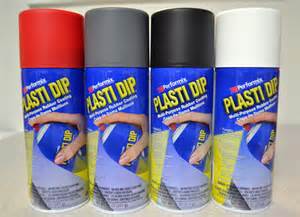 